ASSESSING AND INTERVENING WITH IMPACT: SUPPORTING STUDENTS in diverse learning environments overviewAs the learning environment continues to evolve, teachers and school leaders continue to work collaboratively to provide support to students at their point of need. Recent evidence indicates that while some students may have thrived and made significant gains in their learning during remote and flexible learning in 2020, disadvantaged and vulnerable students are more likely to have fallen behind when compared with their peers. In response to these emerging needs the Department of Education and Training has offered a range of additional new supports to Victorian schools, including the Tutor Learning Initiative in 2021. This initiative will provide extra individualised support to students most in need as a result of the disrupted learning environment experienced in 2020. This guide suggests approaches for identifying student progress and supporting growth with intervention strategies. It complements the efforts of teachers as they continue to respond to the achievement, engagement and wellbeing needs of their students in agile ways, and reflects good practice currently occurring in our schools. It provides advice on strategies and actions to cater to a range of diverse learning environments, from whole-class instruction to small group learning and tutoring, as well as for on-site and remote learning contexts.  Getting startedThis guide is intended for teachers and school leaders to support planning and professional conversations through structures and approaches that are characterised by effective use of the Framework for Improving Student Outcomes (FISO) Improvement Cycle, including School Improvement Teams (SITs) and Professional Learning Communities/Teams (PLCs/PLTs). This process will lead to the identification of students who would benefit from increased or prioritised support. Some will be high achievers who need to be stretched, while some will have fallen behind in different learning areas. Some students will have complex learning needs, but excellence means all students are supported to progress to the level of which they are capable.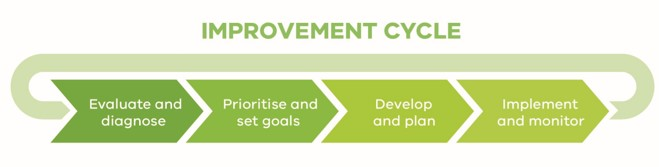 StructureThis guide is structured using the FISO Improvement Cycle. Each stage of the cycle includes:key questions that schools can use as prompts to guide the identification and implementation of effective learning strategies for their studentssuggested strategies and actions schools can draw on to address each question. Schools can draw on the strategies and actions that are best aligned to their contexts and specific needs, and adapt accordingly.PrinciplesFour key principles underpin this guide:Student achievement, engagement and wellbeing are interconnected and complementary facets of student learning.Everyone in a school has a role in supporting students at their point of need, from the principal who acts as a key enabler for the successful implementation of intervention strategies, to the pre-service teacher who is learning what differentiation can look like. Intervention is most effective when it builds on the enabling structures and resources that already exist in Victorian schools, such as middle leaders who engage in SITs and PLCs/PLTs, a curriculum plan and an assessment schedule and plan. A focus on evidence both from within the Victorian system and from local and national research will ensure that strategies have the highest chance of success.Strategies for Teams working through The FISO Improvement CycleEvaluate and diagnoseResearch suggests that continued evaluation of the impact of teaching strategies on learning is key to providing targeted support to students. It also suggests that students with lower prior achievement tend to be most disadvantaged in online and blended learning contexts. Evidence from the period of remote learning experienced during 2020 indicates that students most at risk from having disengaged from remote and flexible learning include:students from high SFOE backgrounds, particularly those students whose parents have a low level of educationstudents with additional needs, such as those in receipt of Program for Students with Disabilities (PSD) fundingKoorie studentsstudents from culturally and linguistically diverse backgrounds, particularly those with low levels of English proficiency, Pasifika backgrounds or who are refugeesstudents studying Vocational and Applied Learning (VCAL) or Vocational Education and Training (VET) delivered to school students (VDSS)vulnerable students, such as those who are at risk of disengagement or in out-of-home care.Identifying and understanding students’ achievement, engagement and wellbeing requires a range of different data and evidence.Prioritise and set goalsOnce the team has identified individual students’ engagement, wellbeing and learning needs, schools can prioritise targeted strategies to students most at need. This may include students who have fallen behind in their learning against the areas of the curriculum, or it may include students who are progressing against the curriculum and need to be further stretched.Develop and plan Once the team has identified students’ priorities and goals, they continue to work with school staff, students and their families to determine which strategies will best support delivery. Suggested intervention strategies and considerations for each are included on pages 14-16.During this stage, the team also identifies enablers and barriers that could affect implementation, effective teaching strategies and monitoring activities. Some strategies and actions for this stage are provided below. Implement and monitorNow that plans are finalised, the team continues their work with the whole school to put these into action and meets regularly to see if the students are progressing towards meeting their goals. Implementation will look different for every school based on data, priorities and planning, but some examples of good implementation principles and markers are provided below. Intervention strategies Resources to support planning and implementationEvaluate and diagnose (pp.3-5)Prioritise and set goals (pp.6-8)Develop and plan (pp.9-12)Implement and monitor (pp.13-14)What do we know about each student’s engagement and wellbeing, including their preferred ways of working?What is each student’s current stage of knowledge, skill and understanding against different Victorian Curriculum learning areas, and how has remote and flexible learning affected this?To what extent do our teaching staff have the knowledge and capabilities to address each student’s learning needs?Diagnosing students’ needs in practice: Yea High SchoolWhat are the learning priorities of our students, and how do they inform our school’s priorities?How can we build on existing work?What are our students’ learning goals?Data-driven prioritisation in practice: Footscray City Primary SchoolHow will we know students are learning? What will implementation look like?How will professional learning support our priorities and goals?Timetabling in practice: Lyndale Secondary CollegeHow well are we implementing our differentiated teaching strategies?How well are we monitoring our implementation?Small group support in practice: Koonung Secondary CollegeIntervention strategies (pp.14-16)Intervention strategies (pp.14-16)Intervention strategies (pp.14-16)Intervention strategies (pp.14-16)Resources to support planning and implementation (pp.17-18)Resources to support planning and implementation (pp.17-18)Resources to support planning and implementation (pp.17-18)Resources to support planning and implementation (pp.17-18)QuestionsStrategies and actions for students who would benefit from increased or prioritised supportConsiderations for blended learning environments1. What do we know about each student’s engagement and wellbeing, including their preferred ways of working?The team encourages and works with teachers to deepen their understanding of the student’s context and learning to date by accessing:Panorama to check whether the student is drawing additional funding to the school or if they are taking part in the Middle Years Literacy and Numeracy Support (MYLNS) initiativethe student’s Individual Education Plan (IEP), if they have one, to review their documentation to datethe student’s attendance history and behavioural recordsthe Student Mapping Tool to bring together achievement and wellbeing information about the student and to identify opportunities for support.The team encourages teachers to build a relationship with each student and their family and community by:engaging with the student’s parents or carers to understand the student’s story and continue to build a relationshiptalking to the student to understand how they have experienced learning so far (including learning remotely), what motivates them and what they want to achievetalking to the student’s other teachers to build understanding of what has worked well before, and what has not worked so well. Most students reported a range of health and wellbeing benefits during the period of remote and flexible learning during 2020, including improved sleep and control over decision-making. At the same time, some students felt more pressure, got distracted and felt increased loneliness. Victoria’s experience with remote and flexible learning during 2020has demonstrated that a good relationship with students and their families is particularly important when students are not in regular face-to-face contact with their teachers and peers. Many schools ensured that there was contact with each student once per week at a minimum.Most parents were satisfied with the learning from home arrangements provided by their child’s school and felt well supported to help their child learn. However, most parents disagreed that remote and flexible learning was as effective as on-site learning. 2. What is each student’s current stage of knowledge, skill and understanding against different Victorian Curriculum learning areas, and how has remote and flexible learning affected this? As students may have experienced substantial learning growth or may have fallen behind in a range of learning areas during the period of remote and flexible learning, teams encourage teachers to:use data from standardised formative and summative assessments to identify student strengths and learning needs, drawing on item analysis reports to get more precise informationbuild one or more data walls to visualise and understand the growth and achievement of every studenttalk to the student’s other teachers to understand the available teacher judgement data, as well as classroom observational datadraw on the most up-to-date assessment and curriculum informationseek support as needed from the Region’s data coach. Survey data from principals indicated that most schools used multiple forms of assessment in Term 2 2020, and adapted their methods or schedule to remote and flexible learning. Teachers found that assessment and feedback to students may have taken longer in remote and flexible learning environments as it is more personalised, so continue to build in additional time for teachers and students if utilising blended learning environments in 2021.Schools can draw on their existing student data to establish students’ progress against different learning areas. Target any new learning tasks or assessments to addressing any gaps in the data.  3. To what extent do our teaching staff have the knowledge and capabilities to address each student’s learning needs?Teams review the school’s Annual Implementation Plan (AIP) to identify focus areas for capability building that are outlined in the school’s Professional Learning Plan.Teams review the most recent Attitudes to School Survey results, or the school’s customised student perception tool, to identify areas for growth.Teams consider what knowledge and expertise is available within their school, identifying staff who could share practice with others to build capabilities in identified areas. Encourage teachers to consider using the Practice Principles to support curriculum delivery, assessment and student engagement. Research literature suggests that teams may need to invest resources in professional learning for staff, which may include:the use of learning management systemsvirtual strategies to assess student progression against the curriculumhow to build positive and productive relationships with students and their families via phone or video. Department professional learning is available online on Arc and the Continuity of Learning Hub.QuestionsStrategies and actions for students who would benefit from increased or prioritised supportConsiderations for blended learning environments1. What are the learning priorities of our students, and how do they inform our school’s priorities?Drawing on the data collected in Evaluate and Diagnose, teams consider what the priorities will be for students’ learning. Teams can consider the following actions:Collate the data across the student cohort to identify overarching priorities that address student learning needs. Map students’ learning pathways using A Whole-School Guide to Curriculum Planning. Use the learning priorities of students to identify or adapt a few key priorities for teachers and the school. Focusing on a few specific priorities increases the chance that they will have an impact on student learning.Plan for how teachers will measure success by considering what the different success indicators might be for each goal. Work with teacher teams to co-develop joint priorities, especially in secondary schools across curriculum subjects.The process for identifying the key priorities for students and schools is the same no matter where it takes place. Lessons from Term 2 2020 include the importance for teachers and school leaders to be able to focus on what matters most in the curriculum, prioritising fewer goals, emphasising wellbeing and supporting student-led learning.2. How can we build on existing work?For students with an IEP (see the Department’s requirements for students who need an IEP), teams:work with the student (where appropriate), their family, teachers, principal and other school staff and professionals to ensure there is coordinated support for the student’s educational needsreview and evaluate the student’s IEP at least once each term, and at other times if requested by any member of the Student Support Group (SSG)work with their school improvement staff, such as Learning Specialists, Literacy and Numeracy Leaders, Tutors, and Improvement Teachers consider the school’s existing strategies and supports, and how they can be continued or developed further.For secondary schools, teams can work with their Improvement Teachers to understand which strategies have been most effective for their students. Students prioritised to participate in MYLNS are those below National Minimum Standards in reading and/or numeracy, and often have a range of complex learning needs that may also be experienced by other students. Teams ensure that documentation, such as students’ IEPs, is stored securely and is easily accessible by those who need it.Teams should consider how students can continue to access their usual educational, health and wellbeing supports, such as multicultural education aides, mental health services and specialist supports if they are not learning onsite.SSGs can meet virtually. Ensure a lead contact is nominated at the start of the meeting to record the outcomes of the discussion for the IEP and distribute minutes to all members.3. What are our students’ learning goals?Teams encourage teachers to work with each student to develop their learning goals based on the conversations with them in Evaluate and Diagnose. Teachers can:consult Amplify for strategies to involve students in setting their own learning goalsinclude the perspectives of students’ families and community to ensure goals are appropriate and understoodinclude any behavioural, social and wellbeing goalsinclude forward-looking goals that are linked to each student’s motivations, such as pathways into tertiary education or workinclude interim goals so that students can build confidence through small wins. This is important for vulnerable, disengaged or at-risk studentsuse clear curriculum learning goals to articulate how learning and teaching will challenge students and support their ongoing growth. This will help to monitor and evaluate progress during implementationensure that goals are framed as outcomes that are Specific, Measurable, Agreed, Relevant and Time-bound (SMART).Research suggests that students engaged in online learning could face a greater risk of disengagement in their learning. Teachers can work with students and parents/carers to ensure common understanding of what the learning goals and expectations are in a remote and flexible learning environment.Secondary students may feel more comfortable when teachers lay out clear expectations of learning tasks to be completed and the effort and engagement required. Teams ensure students behavioural, social and wellbeing goals are also addressed in consideration of learning goals to support continued engagement. QuestionsStrategies and actionsConsiderations for blended learning environments1. How will we know students are learning? Teams stay up to date on student wellbeing and engagement by:establishing and maintaining collaborative relationships with students, parents/carers and other teaching staff to ensure staff are up to date on students’ learning, wellbeing and engagement. Ask parents and carers how they would like to be communicated with, to ensure staff are supporting their engagement.incorporation of new mechanisms for monitoring students’ engagement and wellbeing. For example, some schools have introduced a regular survey which enables students to anonymously identify the emoji that best represents their mood.Teams encourage teachers to monitor students’ progression and apply the evidence to inform their teaching:Consider what the purpose of each assessment. For example, for its impact on learning, to provide school-level monitoring or to inform specific classroom decisions?Develop an IEP for additional students to guide the development and monitoring of success criteria for each student. Remember that developing an IEP is a collaborative effort and parents or carers must be consulted.Identify sources of student data that will support monitoring of student learning growth against the curriculum. For example, teachers could monitor students’ point of need using formative assessment rubrics and strategies.Think about how teachers will use assessments and work with one another to share, analyse and discuss student data to inform decisions. PLCs/PLTs are a great way of incorporating this work into the timetable.Strong relationships help teachers get as complete a picture as possible of each student’s needs, enable good and regular communication, and enhance parents/carers’ engagement with the curriculum.Some formative assessment may not be effective or appropriate to be delivered in online learning environments. Work with school colleagues as well as regional school improvement staff to identify alternatives to monitor student progress. Consider using a range of online tools to facilitate activities such as Think-Pair-Share, guided student feedback on each other’s work, or other activities such as finding errors in a stimulus provided by the teacher.Some summative assessment is still possible under the right circumstances. For example, teachers can ask the student to complete the assessment with their video on, or request that parents confirm that the work was done under test conditions. Set clear expectations for what’s expected of students and provide consistent routines, which are also communicated and shared with parents/carers. Consider using mastery grids set out as a matrix to capture and track evidence of students’ achievement across curriculum areas.2. What will implementation look like?Teams utilise existing structures and establish new ones to support implementation, which could include:working with teachers and school leaders to agree on the structures that will best support ongoing communication across the whole school, to ensure consistency, inclusivity and buy-inensuring planning structures are in place that will support the work, such as regular scheduled meetings, or existing school improvement structures such as PLCs/PLTs.Teams consider different staff roles in implementation:Draw on existing school improvement staff, such as Improvement Teachers, Learning Specialists and other middle leaders among staff (depending on their capacity).Keep the school’s graduate teacher pipeline in mind when scheduling, as the school may need to include enough hours for pre-service teachers to ensure that their practicum placement days are fulfilled to meet Provisionally Registered Teacher registration requirements.Teams can maximise their chances of success by:drawing on multiple strategies to support priorities and goalsdefining what success will look like and thinking about what could go wrong along the way. Establishing teaching and learning routines is important for teachers, students and parents/carers as it normalises the circumstances.Approaches across primary and secondary schools can include small group learning and individualised tutoring sessions, delivered both in-class and out-of-class, to support regular classroom instruction. Existing structures, such as PLCs/PLTs or planning meetings, should cater to blended learning environments – for example, teachers located off-site may join on-site meetings via video-conferencing to allow for continuity of student learning. Whenever possible, teachers provide students, parents and carers with access to lesson plans and curriculum materials ahead of time – perhaps each week or fortnight, depending on their preference. This will support clear communication and management of expectations of students’ learning goals. 3. How will professional learning support our priorities and goals?Teams to consider building time release for professional learning into plans (for some initiatives such as PLCs and  MYLNS, time release is already funded). For example:Continue to leverage existing structures such as PLCs/PLTs to include ongoing capability building by Learning Specialists, Improvement Teachers and others. Consider other Department professional learning that is available and speak to the SEIL to identify any communities of practice or online workshops being delivered by regional school improvement staff (such as Student Achievement Managers or PLC Regional Managers) that may be relevant to the school’s teaching capability goals.Update the school’s whole-school Professional Learning Plan to ensure connection between the purpose of the learning and the priorities and goals.Many online professional learning courses are shorter than the same learning face-to-face.Most Department professional learning is now available online and on-demand on Arc and the Continuity of Learning Hub.Professional learning on supporting students with diverse learning needs is available through the Inclusive Classrooms professional learning program.QuestionsPrinciples and markers of good implementationConsiderations for blended learning environments1. How well are we implementing our differentiated teaching strategies?Teams ensure that challenges and barriers are collaboratively negotiated and discussed with students and staff through 1:1 and group conversations. Teams encourage teachers to:regularly connect with tutors, students and their parents/carers to understand progress to date and any challenges or opportunities understand that it might take them a few tries to implement something new successfullyregularly assess students’ learning growth, wellbeing and engagement based on a variety of data, and adapt their teaching as a resultdevelop or draw on resources for students that reflect their point of needwork collaboratively with tutors to support delivery of small group and individualised learning; ensure alignment with regular classroom learningreach out to middle leadership or to their mentor teachers for supportbring student data to PLCs/PLTs to inform adaptations to their teaching practice.Teams encourage teachers to ensure students:do not feel singled out in front of their peersfeel confident that they know what they are learning and why, and they understand their learning goals.Students working in small groups or on their own may find it easier to focus on their own learning than they would in an on-site environment, so they can build confidence and begin to demonstrate increased growth against the curriculum.Teachers highlighted the benefits of technology in differentiating tasks, enabling students to review teaching videos and access resources as needed and providing skill-based immediate feedback to students. Asynchronous learning provides an ideal environment for students to learn at their own pace. For example, high ability students can be extended with more challenging work.2. How well are we monitoring our implementation?Teams encourage teachers to:reflect on their own teaching, reviewing how well a strategy is working and adapting it as they goinvite other teachers to observe some of their classes or small group teaching and provide constructive feedbackregularly share success stories and lessons with each other and via communities of practicemonitor students’ progress against the curriculum and against their identified learning goals to understand where there has been growth and where more support is neededuse monitoring within short-term and long-term inquiry cycles to understand what’s working and for students’ overall student growthwork with middle leadership to adapt strategies that aren’t working and understand whycontact parents and carers in a way that suits them, and ensure they feel comfortable raising concerns and discussing progress.As wellbeing is often a priority, processes to support monitoring can include a colour system to ask students how they were feeling, mental health surveys of secondary students, and follow-up for those students who were struggling.Teachers can share work or videos of their teaching with colleagues for feedback, invite colleagues into Webex synchronous meetings to observe their teaching, and provide targeted feedback on agreed areas and set up virtual co-teaching. Evaluate and diagnosePrioritise and set goalsDevelop and planImplement and monitorFISO: Evaluate and DiagnoseIdentifying and supporting students at risk of disengaging (including Student Mapping Tool)Identifying and supporting students at risk of disengaging (including Student Mapping Tool)Using data walls to turn data into instructionUsing data walls to turn data into instructionInsight Assessment PlatformInsight Assessment PlatformPanorama Dashboards – Overview of key dataPanorama – Teacher Judgement dataPanorama – Teacher Judgement dataPanorama – NAPLAN Comparison to Teacher Judgement dataPanorama – NAPLAN Comparison to Teacher Judgement dataNAPLAN Data ServiceA Whole-School Guide to Curriculum PlanningA Whole-School Guide to Curriculum PlanningA Whole-School Guide to Curriculum PlanningProfessional Practice Notes (Notes 5 & 6)Professional Practice Notes (Notes 5 & 6)Professional Practice Notes (Notes 5 & 6)Professional Practice Notes (Notes 5 & 6)Professional Practice Note 19: Koorie cultural inclusionProfessional Practice Note 19: Koorie cultural inclusionProfessional Practice Note 19: Koorie cultural inclusionProfessional Practice Note 19: Koorie cultural inclusionTeam around the learnerTeam around the learnerTeam around the learnerTeam around the learnerFISO: Prioritise and Set GoalsSupporting Students with Disability and Additional Learning NeedsSupporting Students with Disability and Additional Learning NeedsSupporting Students with Disability and Additional Learning NeedsDimension: setting expectations and promoting inclusionDimension: setting expectations and promoting inclusionDimension: setting expectations and promoting inclusionFISO: Develop and PlanAmplify: Empowering students through voice, agency and leadershipAmplify: Empowering students through voice, agency and leadershipAmplify: Empowering students through voice, agency and leadershipVictorian Teaching and Learning ModelVictorian Teaching and Learning ModelHigh Impact Teaching StrategiesHigh Impact Teaching StrategiesCurriculum Programs Foundation to 10Navigator (supporting disengaged students to return to education and learning)Navigator (supporting disengaged students to return to education and learning)Literacy and Numeracy Strategy, including Middle Years Literacy and Numeracy StrategyLiteracy and Numeracy Strategy, including Middle Years Literacy and Numeracy StrategyLiteracy and Numeracy Strategy, including Middle Years Literacy and Numeracy StrategyMathematics Teaching ToolkitMathematics Teaching ToolkitLiteracy Teaching ToolkitLiteracy Teaching ToolkitFormative Assessment RubricsFormative Assessment RubricsAssessment of Student Achievement and Progress: Foundation to 10Assessment of Student Achievement and Progress: Foundation to 10Literacy Learning ProgressionsLiteracy Learning ProgressionsNumeracy Learning ProgressionsNumeracy Learning ProgressionsPeer Observation GuidePeer Observation GuideFISO: Implement and MonitorMonitor impact of teacher practiceMonitor impact of teacher practice